PRE-COMPETITIVE INFORMATION SHEET (from parent handbook)PRE-COMPETITIVE - Hot Shots & Big ShotsThe pre-competitive program is for 3-7 year olds.   It is intended to increase the strength, flexibility and overall preparedness of athletes starting out in the sport of gymnastics.  It also incorporates the teaching of basic gymnastics skills.  All of the children in the Pre-comp programs will show advanced training ability and have the psychological motivation necessary for concentrated training. Pre-competitive in-house showcases are designed to be interactive and instructional for the athletes and a positive, fun introduction to competition for the beginner gymnast.  Each athlete must attain specific skill pre-requisites before advancing to the next skill progression or competitive level.  This method will ensure optimum technical performance and safety.Hot Shots: 3-5 Years Old4 hours per week (2 x 2 hours)Beginner developmental 2 in-house competitions in Jan/Feb and March/April (will confirm at a later date)Big Shots: 6-7 Years Old                                               8 hours per week (1 x 3 hours, 2 x 2.5 hours) Continuation of the Hot Shots program with emphasis on perfection of basics2 in-house competitions in Jan/Feb and March/April (will confirm at a later date)Monthly tuition fee (includes registration, membership, tuition, etc.)HST will be added to fees at time of processingCompetition leo (short-sleeved leo) are mandatory for all pre-comp athletes and will be worn at in-house competitionsLGA Booster Club Fee – See Booster Club Fact Sheet for more information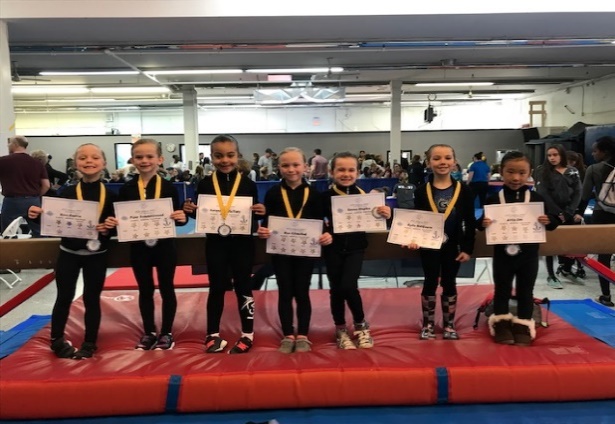 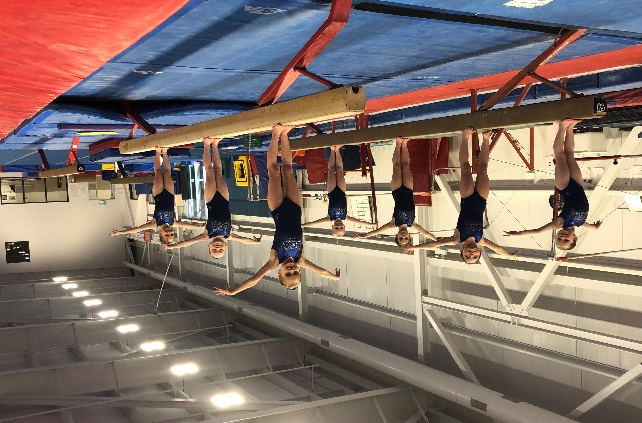 TEAMRegistration DepositGO Insurance/ Program feeCompetition Fee DepositMonthly TuitionLGA Booster Club FeeCompetition Leo (mandatory)Comp track jacket(optional)DueJune (paid)+ August 9Due Sept 15(GO may change fees)DueTBD SeasonJuly 2021 –June 2022Due Oct 18(see BC Fact Sheet for details)Due at sizing(NEW leo this season)Due at sizing(If needed, same jacket)Hot Shots100/12055100248.3325Approx. 100Approx. 100Big Shots100/12055100299.0025Approx. 100Approx. 100